Міністерство освіти і науки УкраїниЛьвівський національний університет імені Івана ФранкаФакультет журналістикиКафедра української преси Затверджено на засіданні кафедри української пресифакультету журналістикиЛьвівського національного університету імені Івана Франка(протокол № 1 від 31 серпня 2022 року)Завідувач кафедри – проф. Степан КОСТЬ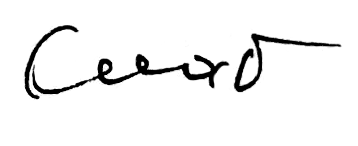 Силабус  з навчальної дисципліни«Журналістська майстерність»,що викладається в межах освітньої програми «Журналістика»першого освітнього рівня вищої освітидля студентів 3 курсу (6 семестр)зі спеціальності 061 ЖурналістикаЛьвів -2022Схема курсуСилабус підготувала                                                        доцент кафедри української преси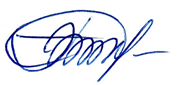 СЛОТЮК Тетяна  Назва курсу  «Журналістська майстерність»Адреса викладання курсум. Львів, вул. Ген. Чупринки, 49Факультет та кафедра, за якою закріплена дисциплінаФакультет журналістики, кафедри української пресиГалузь знань, шифр та назва спеціальності06  «Журналістика», 061 «Журналістика»Викладачі курсу5 семестрТихолоз Н.Б., Онуфрів С.Т., Присяжна-Гапченко Ю.М., Яценко Г.В., Кость С.А. 6 семестрОнуфрів С.Т., Тихолоз Н.Б., Присяжна-Гапченко Ю.М., Величко З.А., Романчук О.К.7 семестрРоманчук О.К.., Паславський І.І, Слотюк Т.В., Величко З.А. 8 семестрЯценко Г.В. Паславський І.І., Слотюк Т.В, Величко З.А Контактна інформація викладачівtetiana.slotiuk@lnu.edu.ua Ihor.Paslavskyy@lnu.edu.uaStepan.Kost@lnu.edu.uaZoryana.Velychko@lnu.edu.uasolomiya.onufriv@lnu.edu.uaOleh.Romanchuk@lnu.edu.uaNataliya.Tykholoz@lnu.edu.uaHalyna.Yatsenko@lnu.edu.uaYuliya.Prysyazhna-Hapchenko@lnu.edu.uaЛьвів, вул. Генерала Чупринки, 49, ауд. 402Консультації по спецкурсу відбуваютьсяКонсультації в день проведення лекцій/практичних занять (за попередньою домовленістю). Також можливі онлайн консультації через Messenger, Viber, Telegram. Для погодження часу онлайн консультацій слід писати на електронну пошту.Сторінка спецкурсу https://journ.lnu.edu.ua/wp-content/uploads/2023/01/Zhurnalistska-maisternist.pdfІнформація про спецкурсДисципліна «Журналістська майстерність» є вибірковою дисципліною зі спеціальності 061, що викладається в межах освітньої програми «Журналістика» першого освітнього рівня вищої освіти для студентів 3 курсу (5 семестр) в обсязі 2 кредитів, (6 семестр) в обсязі 2,5 кредити та 4 курсу (7семестр) в обсязі 2,5 кредитів, (8 семестр) в обсязі 1,5 кредитів (за Європейською Кредитно-Трансферною Системою ECTS).Коротка анотація курсу„Журналістська майстерність” – вибіркова дисципліна, орієнтована на поглиблене вивчення природи журналістських жанрів, опанування методикою їх підготовки для різних типів медіа, осмислення сутності авторського „Я” в інформаційних, аналітичних і художньо-публіцистичних жанрах, а також набуття навичок аналітичного мислення, роботи з першоджерелами інформації.  Мета та цілі курсуМетою вивчення вибіркової дисципліни «Журналістська майстерність» є ознайомлення студентів із завданнями, які мають за основу практичне застосування теоретичного матеріалу щодо оволодіння сучасними підходами та інструментами для їх вирішення.Мета курсу полягає у тому, щоб надати студентам необхідні знання про специфіку роботи журналіста-аналітика, працювати з великими об’ємами інформації, структурувати та створювати власні медіапродукти.    Цілі курсу. Сформувати відчуття професійної гідності, глибокої моральної відповідальності журналіста за писемне і усне слово. Надати інструменти для створення медіапродукту, допомогти оволодіти інструментарієм журналіста-аналітика.Література для вивчення дисципліни Основна література: 2. Романчук О. К.. «Не бійсь. Не зраджуй. Не мовчи» : Публіцистика воєнного часу. Вибрані тексти 2014–2019: статті, есе. – Львів: Універсум, 2020. – 608 с., 7 іл.3. Слотюк Т. Антиукраїнська суть москвофільської преси в Східній Галичині: ідейно-концептуальні засади, структура, еволюція (1900–1939) : монографія / Тетяна Слотюк. – Львів : ЛНУ імені Івана Франка, 2019. – 248 с + 4 кол. с.4. Ів Аньєс. Підручник із журналістики. – К.: Видавничий дім «Києво-Могилянська академія», 2013. – 544 с.5. Фолькер Вольфф «Журналістика газет і журналів»  https://www.aup.com.ua/uploads/folk.pdfЛітература для додаткового опрацювання:2. Величко З.А. За пів кроку до перемоги. Історична правда. 3 листопада 2020 року [Електронний ресурс]. ‒ Режим доступу: https://www.istpravda.com.ua/reviews/2020/11/3/158385/5. Кость С. А. Воєнна журналістика й ідея «нейтральності» українського журналіста / Степан Кость // Теле- та радіожурналістика. Збірник наукових праць. Відп. ред. В. В. Лизанчук; ЛНУ імені Івана Франка. – Львів, 2019. – Вип. 18. – С. 162-170.6. Кость С. А. Поняття творчості в журналістській діяльності / Степан Кость // Вісник Львівського університету. Серія Журналістика. –  Львів. – 2021. – Вип. 50. – С. 13–29. 7. Кость С. Сковорода в  парадигмі української самосвідомості / Кость Степан // Універсум. – 2022. – Ч. 9–10. – С. 16–19.8. Онуфрів С. Т., Гарматій О. Соцільні мережі як джерело інформації в журналістиці / Соломія Онуфрів // Вісник Національного університету "Львівська політехніка". Журналістика. – 2021. –  Вип. 2. – С. 45–53.10. Романчук О. К. «Суржикізація» української мови з погляду державотворення / Олег Романчук // Вісник Львівського університету. Серія Журналістика. –  Львів. – 2019. – Вип. 45. – С. 381-389.11. Романчук О. К. Штучний інтелект в епоху нових медій / Олег Романчук // Вісник Львівського університету. Серія Журналістика. –  Львів. – 2018. – Вип. 44. – С. 179-187.13. Onufriv Solomiya. Russian propaganda as a tool of information and psychological warfare against Ukraine  / Onufriv Solomiya // V International Scientific and practical conference «Modern and global methods of the development of scientific thought»,  : Збірник тез доповідей, Флоренція, Італія, 25-28 жовтня 2022 р. – International Science Group, 2022. – P. 157–159.Обсяг курсуЗагальний обсяг курсу 255 год. З них 172 год. лабораторних занять та 83 год. самостійної роботи. У 5 семестрі загальний обсяг курсу 60  год. З них 32 год. лабораторних занять та  28 год. самостійної роботи. У 6 семестрі загальний обсяг курсу 75 год. З них 32 год. лабораторних занять та  43 год. самостійної роботи. У 7 семестрі загальний обсяг курсу 75 год. З них 64 год. лабораторних занять та  11 год. самостійної роботи. У 8 семестрі загальний обсяг курсу 45 год. З них 44 год. лабораторних занять та  1 год. самостійної роботи. Очікувані результати навчанняПісля завершення цього курсу студент буде : Знати:- способи відображення дійсності – повідомлення фактів і новин, інтерпретація фактів і подій та художньо-публіцистичне розкриття фактів, подій, явищ, глибоко усвідомлюючи при тому роль, функції і призначення засобів масової інформації на сучасному етапі розвитку української держави.– складові творчої майстерності кращих публіцистів сучасності, особливості їхнього індивідуального стилю, спосіб їхньої аргументації при формуванні думок, концепцій і висновків.Вміти:- підготувати власні журналістські матеріали з виразною їх проекцією на конкретний засіб масової інформації, у якому вони будуть надруковані;- визначати актуальні теми майбутніх власних публікацій, які мають суспільне значення і викликатимуть інформаційну зацікавленість в аудиторії;- обговорювати доробки колег-однокурсників, аргументовано, доброзичливо і критично оцінювати матеріали молодих журналістів;- розробити концепцію сучасної конвергентної редакції;- підготувати власні публікації, попередньо зробивши: літературне редагування, макетування та коректуру матеріалів інших авторів.Ключові словаЖурналістика, медіа, державність, стандарти, воєнний час, історична правда, свобода слова  Формат курсуОчний ТемиДив. Схему курсуПідсумковий контроль, формаЗалік у 6 семестрі (за сумою набраних поточних балів); екзамен у 7 семестрі (поточна успішність + виконання екзаменаційного проєкту); залік у 8 семестрі (за поточною успішністю). ПререквізитиДля вивчення курсу студенти потребують базових знань з курсу «Теорії та історії літератури», «Теорії і методики журналістської творчості», «Історії української журналістики», «Історія української культури». Навчальні методи та техніки, які будуть використовуватися під час викладання курсуПрезентація, лекції, колаборативне навчання (форми – групові проекти, спільні розробки, навчальні спільноти і т. д.) проектно-орієнтоване навчання, дискусія. Необхідне обладнанняКомп’ютер, телефон, планшет. Критерії оцінювання (окремо для кожного виду навчальної діяльності)Оцінювання проводиться за 100-бальною шкалою. Бали нараховуються за таким співвідношенням:  6 семестр• зараховуються бали за 5 і 6 семестр за поточну успішність (виконання  творчих завдань, відповідь на практичних заняттях, участь у дискусії); Підсумкова максимальна кількість балів 100 балів.7 семестр• участь у дискусіях, підготовка виступів та презентацій, відповідь на заняттях – 50 балів.  • залікове завдання (журналістський матеріал) – 50 балів.Підсумкова максимальна кількість балів 100 балів.8 семестр• поточна успішність (участь в обговореннях, дискусіях, мозковому штурмі, письмові роботи) і залікове завдання оцінюється 100 балами.   Письмові роботи: Очікується, що студенти виконають декілька видів письмових робіт (журналістські матеріали: критичні та аналітичні статті, підготують теми та питання до інтерв’ю).  Академічна доброчесність: Очікується, що роботи студентів будуть їх оригінальними дослідженнями чи міркуваннями. Відсутність посилань на використані джерела, фабрикування джерел, списування, втручання в роботу інших студентів становлять, але не обмежують, приклади можливої академічної недоброчесності. Виявлення ознак академічної недоброчесності в письмовій роботі студента є підставою для її незарахуванння викладачем, незалежно від масштабів плагіату чи обману. Відвідання занять є важливою складовою навчання. Очікується, що всі студенти відвідають усі лекції і практичні зайняття курсу. Студенти мають інформувати викладача про неможливість відвідати заняття. У будь-якому випадку студенти зобов’язані дотримуватися усіх строків визначених для виконання усіх видів письмових робіт, передбачених курсом. Література. Уся література, яку студенти не зможуть знайти самостійно, буде надана викладачем виключно в освітніх цілях без права її передачі третім особам. Студенти заохочуються до використання також й іншої літератури та джерел, яких немає серед рекомендованих.Політика виставлення балів. Враховуються бали набрані впродовж семестру за різні види письмових робіт та усні відповіді, участь у дискусіях, самостійній роботі та бали за підготовку журналістських матеріалів. При цьому обов’язково враховуються присутність на заняттях та активність студента під час практичного заняття; недопустимість пропусків та запізнень на заняття; користування мобільним телефоном, планшетом чи іншими мобільними пристроями під час заняття в цілях не пов’язаних з навчанням; списування та плагіат; несвоєчасне виконання поставленого завдання і т. ін.Жодні форми порушення академічної доброчесності не толеруються.Питання до заліку чи екзамену.Залік студент отримає за поточну успішність (6 і 8 семестр).Для іспиту (7 семестр) студент має підготувати публікацію на одну із заданих тем. ОпитуванняАнкету-оцінку з метою оцінювання якості курсу буде надано по завершенню курсу.Тиж. / дата / год.-Тема, план, короткі тезиФорма діяльності (заняття)* *лекція, самостійна, дискусія, групова робота) Література.*** Ресурси в інтернетіЗавдання, годТермін виконанняСеместр 5.ЗМІСТОВИЙ МОДУЛЬ I. ПОНЯТТЯ ТВОРЧОСТІ У ЖУРНАЛІСТИЦІСеместр 5.ЗМІСТОВИЙ МОДУЛЬ I. ПОНЯТТЯ ТВОРЧОСТІ У ЖУРНАЛІСТИЦІСеместр 5.ЗМІСТОВИЙ МОДУЛЬ I. ПОНЯТТЯ ТВОРЧОСТІ У ЖУРНАЛІСТИЦІСеместр 5.ЗМІСТОВИЙ МОДУЛЬ I. ПОНЯТТЯ ТВОРЧОСТІ У ЖУРНАЛІСТИЦІСеместр 5.ЗМІСТОВИЙ МОДУЛЬ I. ПОНЯТТЯ ТВОРЧОСТІ У ЖУРНАЛІСТИЦІСеместр 5.ЗМІСТОВИЙ МОДУЛЬ I. ПОНЯТТЯ ТВОРЧОСТІ У ЖУРНАЛІСТИЦІ1-2 тижд.Тема 1. Журналістика як вид творчо-колективної діяльності Поняття творчості у журналістиці;Колективна співтворчість;Засади редакційної творчої майтсерні.Лаболаторне заняття, дискусія4 год.Кость С. А. Поняття творчості в журналістській діяльності / Степан Кость // Вісник Львівського університету. Серія Журналістика. –  Львів. – 2021. – Вип. 50. – С. 13–29. Опрацювати літературу до теми3 год. 2 тижд.3-4 тижд. Тема 2. Складові журналістської професії1. Поняття талнату і розвиток навичок.2. Журналістське ремесло;3.  Особисті та професійні якості журналістаЛаболаторне заняття, дискусія4 год.1. Ів Аньєс. Підручник із журналістики. – К.: Видавничий дім «Києво-Могилянська академія», 2013. – 544 с.2. Іванов Д. В. Проблеми формування професійної культури українського журналіста в умовах сучасного медіа-простору  [Електронний ресурс] / Д. В. Іванов. – Режим доступу: http://journlib.univ.kiev.ua/index.php?act=article&article=13362Опрацювати літературу до теми5 год.4 тижд.5-6 тижд.Тема 3. Вибір теми для журналістського матеріалу«Гарячі» теми vs «вічні» теми;Як обрати тему?Методика роботи над темою.Лаболаторне заняття, дискусія4 год.Іванов Д. В. Проблеми формування професійної культури українського журналіста в умовах сучасного медіа-простору  [Електронний ресурс] / Д. В. Іванов. – Режим доступу: http://journlib.univ.kiev.ua/index.php?act=article&article=13362Опрацювати літературу до теми3 год.6 тижд.7-8 тижд.Тема 4. Структура аналітичного текстуЗбір, аналіз та робота з фактами;Особливості коментарів (робота з інформаторами) для аналітичного тексту;Основні компоненти та додаткові цифрові можливості у фінальному оформленні аналітичного матеріалу.Лаболаторне заняття, дискусія4 год.1. Ів Аньєс. Підручник із журналістики. – К.: Видавничий дім «Києво-Могилянська академія», 2013. – 544 с.2. Фолькер Вольфф «Журналістика газет і журналів»  https://www.aup.com.ua/uploads/folk.pdfОпрацювати літературу до теми5 год.8 тижд.ЗМІСТОВИЙ МОДУЛЬ 2.ЦІННІСНІ ОРІЄНТИРИ ЖУРНАЛІСТСЬКОЇ ДІЯЛЬНОСТІЗМІСТОВИЙ МОДУЛЬ 2.ЦІННІСНІ ОРІЄНТИРИ ЖУРНАЛІСТСЬКОЇ ДІЯЛЬНОСТІЗМІСТОВИЙ МОДУЛЬ 2.ЦІННІСНІ ОРІЄНТИРИ ЖУРНАЛІСТСЬКОЇ ДІЯЛЬНОСТІЗМІСТОВИЙ МОДУЛЬ 2.ЦІННІСНІ ОРІЄНТИРИ ЖУРНАЛІСТСЬКОЇ ДІЯЛЬНОСТІЗМІСТОВИЙ МОДУЛЬ 2.ЦІННІСНІ ОРІЄНТИРИ ЖУРНАЛІСТСЬКОЇ ДІЯЛЬНОСТІ9-10 тижд.Тема 5. Концепція журналістського матеріалу Від ідеї до медійного продукту;Писати, щоб інформувати;Суспільний запит vs медійна пропозиція Лаболаторне заняття, дискусія4 год.1. Ів Аньєс. Підручник із журналістики. – К.: Видавничий дім «Києво-Могилянська академія», 2013. – 544 с.2. Фолькер Вольфф «Журналістика газет і журналів»  https://www.aup.com.ua/uploads/folk.pdfОпрацювати літературу до теми2 год.10 тижд.11-12 тижд.Тема 6. Форма і зміст публіцистичного виступуКритика як складова публіцистичного тексту; Розслідування як елемент публіцистики.Проблемно-тематичні особливості публіцистичного тексту.Лаболаторне заняття, дискусія4 год. Фолькер Вольфф «Журналістика газет і журналів»  https://www.aup.com.ua/uploads/folk.pdfОпрацювати літературу до теми5 год.12 тижд.13-14 тижд. Тема 7. Індивідуальний стиль журналіста.Образність та ерудиція автора;Складові індивідуального стилю;Особливості підходів у різних жанрах. Лаболаторне заняття, дискусія4 год.Іванов Д. В. Проблеми формування професійної культури українського журналіста в умовах сучасного медіа-простору  [Електронний ресурс] / Д. В. Іванов. – Режим доступу: http://journlib.univ.kiev.ua/index.php?act=article&article=13362 Опрацювати літературу до теми2 год.14 тижд.15-16 тижд.Тема 8. Об’єктивність у публіцистиціВідстороненість vs включеність у процес;Стандарти журналістської діяльості;Концепція правди: якості дослідника  Лаболаторне заняття, дискусія4 год.1. Ів Аньєс. Підручник із журналістики. – К.: Видавничий дім «Києво-Могилянська академія», 2013. – 544 с.2. Фолькер Вольфф «Журналістика газет і журналів»  https://www.aup.com.ua/uploads/folk.pdfОпрацювати літературу до теми3 год.16 тижд.Семестр 6.ЗМІСТОВИЙ МОДУЛЬ 1.ЖАНРОВІ ОСОБЛИВОСТІ АНАЛІТИЧНОЇ ЖУРНАЛІСТИКИСеместр 6.ЗМІСТОВИЙ МОДУЛЬ 1.ЖАНРОВІ ОСОБЛИВОСТІ АНАЛІТИЧНОЇ ЖУРНАЛІСТИКИСеместр 6.ЗМІСТОВИЙ МОДУЛЬ 1.ЖАНРОВІ ОСОБЛИВОСТІ АНАЛІТИЧНОЇ ЖУРНАЛІСТИКИСеместр 6.ЗМІСТОВИЙ МОДУЛЬ 1.ЖАНРОВІ ОСОБЛИВОСТІ АНАЛІТИЧНОЇ ЖУРНАЛІСТИКИСеместр 6.ЗМІСТОВИЙ МОДУЛЬ 1.ЖАНРОВІ ОСОБЛИВОСТІ АНАЛІТИЧНОЇ ЖУРНАЛІСТИКИ1-2 тижд.Тема 1. Збір матеріалу, пошук джерел інформації та перевірка фактів, осмислення фактів, аргументація. Збір матеріалуРобота з джерелами та інорматорамиРобота з фактами, перевірка Пошук аргументаційної бази Лаболаторне заняття, дискусія4 год.1. Ів Аньєс. Підручник із журналістики. – К.: Видавничий дім «Києво-Могилянська академія», 2013. – 544 с.2. Фолькер Вольфф «Журналістика газет і журналів»  https://www.aup.com.ua/uploads/folk.pdfОпрацювати літературу до теми4 год.2 тижд.3-4. тижд.Тема 2. Специфіка підготовки інтерв’юРізновиди інтерв’ю;Підготовка і проведення інтерв’ю;Авторизація інтерв’ю;Лаболаторне заняття, дискусія4 год.1. Ів Аньєс. Підручник із журналістики. – К.: Видавничий дім «Києво-Могилянська2. Техніка інтерв’ю. -К.: 2006. - 144 с.Опрацювати літературу до теми4 год.4 тижд.5-6 тижд. Тема 3. Аналітична статтяІнструменти подачі інформації;Інформатори – журналісти: правила гри;Документальні джерела та соціальні мережі;Криза інтерпретації.Лаболаторне заняття, дискусія4 год.1. Фолькер Вольфф «Журналістика газет і журналів»  https://www.aup.com.ua/uploads/folk.pdf2. Онуфрів С. Т., Гарматій О. Соцільні мережі як джерело інформації в журналістиці / Соломія Онуфрів // Вісник Національного університету "Львівська політехніка". Журналістика. – 2021. –  Вип. 2. – С. 45–53.Опрацювати літературу до теми4 год.6 тижд.7-8 тижд.Тема 4. Аналітичний оглядШтучний інтелекст у роботі журналіста;Особливості роботи аналітика;Аналіз відкритих джерел і робота з аналізом даних.Лаболаторне заняття, дискусія4 год.Романчук О. К. Штучний інтелект в епоху нових медій / Олег Романчук // Вісник Львівського університету. Серія Журналістика. –  Львів. – 2018. – Вип. 44. – С. 179-187.Опрацювати літературу до теми4 год.8 тижд.ЗМІСТОВИЙ МОДУЛЬ 2.ПРОБЛЕМНО-ТЕМАТИЧНИЙ АСПЕКТ ЖУРНАЛІСТСЬКОЇ ДІЯЛЬНОСТІЗМІСТОВИЙ МОДУЛЬ 2.ПРОБЛЕМНО-ТЕМАТИЧНИЙ АСПЕКТ ЖУРНАЛІСТСЬКОЇ ДІЯЛЬНОСТІЗМІСТОВИЙ МОДУЛЬ 2.ПРОБЛЕМНО-ТЕМАТИЧНИЙ АСПЕКТ ЖУРНАЛІСТСЬКОЇ ДІЯЛЬНОСТІЗМІСТОВИЙ МОДУЛЬ 2.ПРОБЛЕМНО-ТЕМАТИЧНИЙ АСПЕКТ ЖУРНАЛІСТСЬКОЇ ДІЯЛЬНОСТІЗМІСТОВИЙ МОДУЛЬ 2.ПРОБЛЕМНО-ТЕМАТИЧНИЙ АСПЕКТ ЖУРНАЛІСТСЬКОЇ ДІЯЛЬНОСТІ9-10 тижд.Тема 5. Історична правда у медіаПропагандистські наративи і як з ними працювати;Антиукраїнська політика проросійських організацій і роль медіа;Сутність правди в історичному контексті.Лаболаторне заняття, дискусія4 год.1. Величко З.А. За пів кроку до перемоги. Історична правда. 3 листопада 2020 року [Електронний ресурс]. ‒ Режим доступу: https://www.istpravda.com.ua/reviews/2020/11/3/158385/2. Слотюк Т. Антиукраїнська суть москвофільської преси в Східній Галичині: ідейно-концептуальні засади, структура, еволюція (1900–1939) : монографія / Тетяна Слотюк. – Львів : ЛНУ імені Івана Франка, 2019. – 248 с + 4 кол. с.Опрацювати літературу до темиПідготувати презентацію про тему історії у медіа6 год.10 тижд.11-12 тижд.Тема 6. Політико-ідеологічний підхід у публіцистиці Важливість істоичної освіти для журналістів;Світоглядно-опінієтворчі фактори формування публіциста; Поняття патріотизму у публіцистиці. Лаболаторне заняття, дискусія4 год.2. Кость С. Сковорода в  парадигмі української самосвідомості / Кость Степан // Універсум. – 2022. – Ч. 9–10. – С. 16–19.3. Опрацювати літературу до темиЗнайти приклади і зробити презентацію про політико- ідеологічний підхід у сучасних медіа7 год.12 тижд.13-14 тижд. Тема 7. Концепція культури у медіаТема культури у медіа;Взаємодія та підтримка культури через медіа;Вистіснення в медіа теми культури;Масова vs елітарна культура: попит і пропозиція. Лаболаторне заняття, дискусія4 год.1. Левченко А. М. Методологічні причини взаємодії культури і масової комунікації простору  [Електронний ресурс] / А. М. Левченко. – Режим доступу : http://journlib.univ.kiev.ua/index.php?act=article&article=15622. Мар’їна Л. Сучасна журналістика і культура : спільність генезису / Людмила Мар’їна // Вісн. Львів. ун-ту. Сер. журналістика. – 2011. – Вип. 34. – С. 151–157. 3. Неборак Б. Культура vs комунікація, чи культура & комунікація? – Режим доступу: http://zbruc.eu/node/420224. Миронова В.В. Інформаційна культура як основа загальної  культури людини [Електронний ресурс] / В. В. Миронов . – Режим доступу: http://mdgu-kid.at.ua/publ/informacijna_kultura_jak_osnova_zagalnoji_kulturi_ljudini/1-1-0-68Опрацювати літературу до темиЗробити огляд проблемно-тематичних аспектів висвітлення теми культури у медіа7 год.14 тижд.15-16 тижд.Тема 8. Соціальна тематика у висвітленні медіаЖурналічтика рішень як складова соціальної функції медіа;Конструктивна журналістика у мирний час і у час війни;«Відновні наративи»: виклик часу  Лаболаторне заняття, дискусія4 год.1. Слотюк Т. Концепція моделі Solutions Journalism: конотація, функції, особливості функціонування / Тетяна Слотюк // Вісн. Львів. ун-ту: Сер. журналістика. 2021. Випуск 50. С. 68–76.2. Слотюк Т. Конструктивна журналістика: особливості, специфіка подачі та відмінності інтерпретацій // Традиційні і нові медіа: від історії до сучасності : збірник матеріалів звітної наукової конференції за 2019 рік (секція «Журналістики») / упоряд. Андрій Яценко. Львів: Простір-М, 2020. – С. 39–41.Опрацювати літературу до темиЗробити огляд проблемно-тематичних аспектів висвітлення соціальної теми у медіа7 год.16 тижд.Семестр 7.ЗМІСТОВИЙ МОДУЛЬ 1.ВОЄННА ЖУРНАЛІСТИКА У МИРНИЙ І ВОЄННИЙ ЧАССеместр 7.ЗМІСТОВИЙ МОДУЛЬ 1.ВОЄННА ЖУРНАЛІСТИКА У МИРНИЙ І ВОЄННИЙ ЧАССеместр 7.ЗМІСТОВИЙ МОДУЛЬ 1.ВОЄННА ЖУРНАЛІСТИКА У МИРНИЙ І ВОЄННИЙ ЧАССеместр 7.ЗМІСТОВИЙ МОДУЛЬ 1.ВОЄННА ЖУРНАЛІСТИКА У МИРНИЙ І ВОЄННИЙ ЧАССеместр 7.ЗМІСТОВИЙ МОДУЛЬ 1.ВОЄННА ЖУРНАЛІСТИКА У МИРНИЙ І ВОЄННИЙ ЧАС1-2 тижд.Тема 1. Основні засади діяльності воєнного журналістаОсновні поняття («війна», «армія», «військово-політична думка», «стратегія і тактика», «державне будівництво», «революція», «еволюція», «війна і пропаганда»).Особливсті висвітлення збройних конфліктів.Публіцстика у час війни. Аналіз публікацій на воєнну тематикуЛаболаторне заняття, дискусія8 год.2. Романчук О. К.. «Не бійсь. Не зраджуй. Не мовчи» : Публіцистика воєнного часу. Вибрані тексти 2014–2019: статті, есе. – Львів: Універсум, 2020. – 608 с., 7 іл.3. Голуб О. П. Медіакомпас: путівник професійного журналіста. Практичний посібник / Інститут масової інформації.  — Київ: ТОВ “Софія-А”, 2016. — 184 с. https://imi.org.ua/wp-content/uploads/2017/06/Mediakompas.pdfОпрацювати літературу до теми.Нписати огляд-рецензію на журналістські матеріли воєнних кореспондентів2 год.  2 тижд.3-4 тижд.Тема 2. Морально-етичний аспект діяльності воєнного журналістаОб’єктивність vs патріотизм;Опертивниість vs виваженість;Державна таємниця і суспільний інтерес.  Моральний аспект висвітлення воєнних злочинів.Лаболаторне заняття, дискусія8 год.2. Романчук О. К.. «Не бійсь. Не зраджуй. Не мовчи» : Публіцистика воєнного часу. Вибрані тексти 2014–2019: статті, есе. – Львів: Універсум, 2020. – 608 с., 7 іл.Опрацювати літературу до теми.1 год.4 тижд.5-6 тижд. Тема 3. Концепція миру у воєнній журналістиці/публіцистиціВоєнний і військовий дискурс української публіцистики;Українська воєнна доктрина;«Нейтралітет» журналіста;Аналіз публікацій за темою. Лаболаторне заняття, дискусія8 год.2. Кость С. А. Воєнна журналістика й ідея «нейтральності» українського журналіста / Степан Кость // Теле- та радіожурналістика. Збірник наукових праць. Відп. ред. В. В. Лизанчук; ЛНУ імені Івана Франка. – Львів, 2019. – Вип. 18. – С. 162-170.3.  Романчук О. К.. «Не бійсь. Не зраджуй. Не мовчи» : Публіцистика воєнного часу. Вибрані тексти 2014–2019: статті, есе. – Львів: Універсум, 2020. – 608 с., 7 іл.Опрацювати літературу до теми.2 год.6 тижд.7-8 тижд.Тема 4. Світоглядні орієнтири воєнних журналістівІдея державності та соборності;Концепція свободи та прав людини; Людина як центр журналістської діяльності;Концепція моралі воєнних кореспондентів.Лаболаторне заняття, дискусія8 год.1. Кость С. Українська військово-політична думка / Кость Степан. – Львів, 2022. – 492  с.2. Романчук О. К.. «Не бійсь. Не зраджуй. Не мовчи» : Публіцистика воєнного часу. Вибрані тексти 2014–2019: статті, есе. – Львів: Універсум, 2020. – 608 с., 7 іл.Опрацювати літературу до теми.1 год.8 тижд.ЗМІСТОВИЙ МОДУЛЬ 2.ПРОПАГАНДА У МЕДІАЗМІСТОВИЙ МОДУЛЬ 2.ПРОПАГАНДА У МЕДІАЗМІСТОВИЙ МОДУЛЬ 2.ПРОПАГАНДА У МЕДІАЗМІСТОВИЙ МОДУЛЬ 2.ПРОПАГАНДА У МЕДІАЗМІСТОВИЙ МОДУЛЬ 2.ПРОПАГАНДА У МЕДІА9-10 тижд.Тема 5. Державницька позиція журналістаДержавотворення і роль журналістів;Роль журналіста у суспільних зрушеннях та під час революцій;Включеність журналістської спільноти у законодавчі та виконавчі процеси державотворення. Лаболаторне заняття, дискусія8 год.Опрацювати літературу до теми.1  год.10 тижд.11-12 тижд.Тема 6. Поняття колабораціонізму у медіаІсторичний аспект колабораціонізму;Юридична відповідальність за державну зрадуЗакон України «Про медіа» і «Про державну зраду»  Лаболаторне заняття, дискусія8 год.Курилишин К. Українське життя в умовах німецької окупації (1939–1944) / К. Курилишин. — Л., 2010. — С. 132–136.Опрацювати літературу до теми.1  год.12 тижд.13-14 тижд. Тема 7. Соціальна відповідальність журналістаМоральна складова соціальної відповідальності;Редакційна політика і стандарти як регулятори соціальної відповідальності журналістів;Суспільний запит і юричина відповідальність. Верифікація віде-, фотоматеріалів.  Лаболаторне заняття, дискусія8 год.1. Голуб О. П. Медіакомпас: путівник професійного журналіста. Практичний посібник / Інститут масової інформації.  — Київ: ТОВ “Софія-А”, 2016. — 184 с. https://imi.org.ua/wp-content/uploads/2017/06/Mediakompas.pdfОпрацювати літературу до теми.2  год.14 тижд.15-16 тижд.Тема 8. Пропаганда у час війни Межі між журналістикою  і пропагандою;Контрпропаганда як явище;Державна пропаганда під час війни. Лаболаторне заняття, дискусія8 год.1. Onufriv Solomiya. Russian propaganda as a tool of information and psychological warfare against Ukraine  / Onufriv Solomiya // V International Scientific and practical conference «Modern and global methods of the development of scientific thought»,  : Збірник тез доповідей, Флоренція, Італія, 25-28 жовтня 2022 р. – International Science Group, 2022. – P. 157–159.Опрацювати літературу до теми.1  год.16 тижд.Семестр 8.ЗМІСТОВИЙ МОДУЛЬ 1.СВОБОДА СЛОВА У МЕДІАСеместр 8.ЗМІСТОВИЙ МОДУЛЬ 1.СВОБОДА СЛОВА У МЕДІАСеместр 8.ЗМІСТОВИЙ МОДУЛЬ 1.СВОБОДА СЛОВА У МЕДІАСеместр 8.ЗМІСТОВИЙ МОДУЛЬ 1.СВОБОДА СЛОВА У МЕДІАСеместр 8.ЗМІСТОВИЙ МОДУЛЬ 1.СВОБОДА СЛОВА У МЕДІА1-2 тижд.Тема 1. Професійні спілки, інституційні та саморегулятори медіаПрофесійні спілки; Міжнародні спілки та орагнізації;Медіаорганізації та саморегулятори.Лаболаторне заняття, дискусія8 год.Закон про медіа: голова спілки журналістів назвав недоліки // https://glavcom.ua/country/society/holova-natsspilki-zhurnalistiv-prokomentuvav-zakon-pro-media-902940.htmlОпрацювати літературу до теми.2 тижд.3-4тижд.Тема 2. Вплив міжнародних організацій на роботу медіа в Україні1. Європейська медійна спілка2. Internews Україна3. IREXЛаболаторне заняття, дискусія8 год.Романчук О. К. «Суржикізація» української мови з погляду державотворення / Олег Романчук // Вісник Львівського університету. Серія Журналістика. –  Львів. – 2019. – Вип. 45. – С. 381-389.Опрацювати літературу до теми.4 тижд.5-6 тижд. Тема 3. Гранти та проєкти для медіаПроєктний підхід у журналістиціГрантові заявки Лаболаторне заняття, дискусія8 год.Гончаренко Вікторія. Проєктний менеджмент і медіа // MediaLab  (15/10/2020) URL:https://medialab.online/news/projekt-management/Опрацювати літературу до теми.6 тижд.7-8 тижд.Тема 4. Державне  та законодавче регулювання роботи медіа Особливості суспільного мовникаФормат «Єдині новини» : проблеми, підходи і виклики;Закон України «Про медіа»: виклики та дискусії.Лаболаторне заняття, дискусія8 год.Ігнатченко І. Проблеми і перспективи законодавчого регулювання інформаційної сфери в Україні // https://cutt.ly/39wb9hI  с. 193-200Опрацювати літературу до теми.8 тижд.ЗМІСТОВИЙ МОДУЛЬ 2.КОНЦЕПЦІЯ АНАЛІТИЧНИХ МЕДІАЗМІСТОВИЙ МОДУЛЬ 2.КОНЦЕПЦІЯ АНАЛІТИЧНИХ МЕДІАЗМІСТОВИЙ МОДУЛЬ 2.КОНЦЕПЦІЯ АНАЛІТИЧНИХ МЕДІАЗМІСТОВИЙ МОДУЛЬ 2.КОНЦЕПЦІЯ АНАЛІТИЧНИХ МЕДІАЗМІСТОВИЙ МОДУЛЬ 2.КОНЦЕПЦІЯ АНАЛІТИЧНИХ МЕДІА9-10 тижд.Тема 5. Основні засади аналітичної журналістикиКонцепція аналітичного видання;Критерії та засади аналітичного виданняДруковані та онлайн медіа: аналітичний аспектЛаболаторне заняття, дискусія8 год.Опрацювати літературу до теми. Підгтувати підсумкове завдання (стаття)1 год.10 тижд.11 тижд.Тема 6. Підходи та методи створення аналітичної інформаціїСоціальні мережі як відкрите джерело інформації;Бази даних та робота з відкритими джерелами інформації;Методи збору, обробки та аналізу інформації.Лаболаторне заняття, дискусія4 год.Онуфрів С. Т., Гарматій О. Соцільні мережі як джерело інформації в журналістиці / Соломія Онуфрів // Вісник Національного університету "Львівська політехніка". Журналістика. – 2021. –  Вип. 2. – С. 45–53.Опрацювати літературу до теми.11 тижд.